BORDEAUX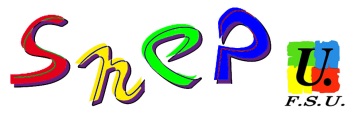 KIT BUDJET ASSOCIATION SPORTIVECONSEIL D’ADMINISTRATION1.Ouvrir une ligne budgétaire dans le budget de l’EPLE au conseil d’administration (dans le chapitre « vie de l’élève »)Inciter les EPLE à soutenir leur association, y compris financière.Texte de référence à la circulaire 96 249 du 25 octobre 1996 :« L’EPLE peut décider de subventionner l’association. En ce cas, l’association sportive doit obligatoirement remettre, à l’issu de l’exercice au chef d’établissement, président du conseil d’administration, un rapport moral et financier. »Voter une subvention à l’AS en CARéférence circulaire 2002 130 du 25 avril 2002 :« Le conseil d’administration peut ainsi voter une subvention pour le fonctionnement de l’association. »Accord et vote au CA comme toutes autres subventions.FINANCEMENTS COMPLEMENTAIRESSubventions municipales, communauté des communesFaire une demande par courrier (exemple de lettre dans le KIT sur le site) + Demande de formulaire à remplir en tenant compte des délaisFaire une demande CNDS Subventions association parents d’élèvesSubventions association FSE (collèges)Subventions association maison des lycéens (Lycées et LP)Appel aux dons à une association reconnue d’utilité publiqueDemander des numéros Siren et Siret comme association subventionnée :https://www.service-public.fr/associations/vosdroits/R26282.Reçu au titre des dons à certains organismes d'intérêt généralTélécharger le formulaire Cerfa n°11580*03 : celui-ci permet aux associations et organismes d'intérêt général bénéficiaires de dons ou de cotisations de délivrer une attestation au donateur ou à l'adhérent, afin qu'il bénéficie d'une réduction d'impôt. Il permet aussi de justifier des sommes correspondant à une renonciation par un bénévole au remboursement de ses frais.Pour les dons en nature, il faut indiquer leur évaluation en numéraire.Notes : la somme demandée ne représente jamais 100% du budget.Eléments nécessaires à la demande : Statuts de l’AS, rapport d’activité et financier, budget prévisionnel du projet (obligatoirement à léquilibre), numéro SIRET, RIB …Si votre AS crie famine il y a la possibilité de faire une demande au Fonds national de solidarité UNSS par l’intermédiaire du service départemental. Si cela peut aider permettre de sortir d’une « crise », il faut trouver des solutions financières pérènes (voir plus haut). C’est pourquoi, pour le SNEP-FSU, ce fonds de solidarité n’est pas une solution (il faut le doublement de la subvention du MEN!)Informer le Service régional et le service départemental de vos difficultés.